ПРОЕКТ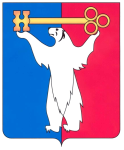 РОССИЙСКАЯ ФЕДЕРАЦИЯКРАСНОЯРСКИЙ КРАЙНОРИЛЬСКИЙ ГОРОДСКОЙ СОВЕТ ДЕПУТАТОВР Е Ш Е Н И Е10 апреля 2018 года                                                                                     № ______О смене места расположения памятной доски Кравцу Михаилу Степановичу и мемориальной доски Рыжкову Василию ВасильевичуВ соответствии с Уставом муниципального образования город Норильск, Положением об увековечении памяти граждан, исторических событий на территории муниципального образования город Норильск, утвержденным решением Городского Совета от 26.06.2012 № 4/4-69, Городской СоветРЕШИЛ:1. Принять предложения Администрации города Норильска:1.1. Установить памятную доску Кравцу Михаилу Степановичу на фасаде здания по адресу: город Норильск, район Талнах, ул. Кравца, д.16.1.2. Установить мемориальную доску Рыжкову Василию Васильевичу на фасаде жилого дома по адресу: город Норильск, район Талнах, ул. Маслова, д.3а.2. Решение опубликовать в газете «Заполярная правда».Председатель Городского Совета                                                                  А.А. Пестряков